ICVA Register of Gifts and Hospitality 2018 and 2019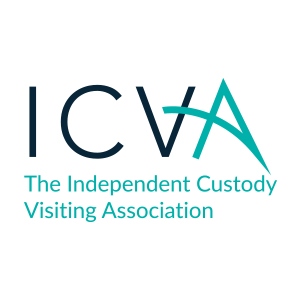 Please note: Any reasonable working meals or refreshments at meetings are excluded from this register. Date Received Gift or Hospitality Item DescriptionCircumstances of offer DonorRecipientAccepted or Declined?ReasonRegister Entry made by? Value15/9/18GiftGift bag including chocolate, pens, handcream & lip balmGiven as a thank you for chairing the West Midlands ICV conference.West Mercia OPCCChief ExecutiveAcceptedAccepted as thank you and to build relationships.Chief Executivec£1010/10/18HospitalityEvent at Old Bailey with dinner and speakerTo promote independent custody visiting City of London PoliceChief ExecutiveDeclinedUnwell and unable to attend.Chief ExecutiveUnknown13/10/18GiftBox of chocolatesThank you for delivering ICV trainingCleveland OPCCChief Operating OfficerAcceptedAccepted as a thank youChief Operating Officer c£515/10/18HospitalityPlace at public lecture and meal following lectureInvited to meet key stakeholders and discuss shared work.The Howard League for Penal ReformChief ExecutiveAcceptedAccepted as an opportunity to promote independent custody visiting.Chief Executivec£3015/10/18HospitalityPlace at public lecture Invited to meet key stakeholders and discuss shared work.The Howard League for Penal ReformChief Operating Officer AcceptedAccepted as an opportunity to promote independent custody visiting.Chief ExecutiveUnder £516/1/19HospitalityCanteen lunchCanteen lunch provided as part of post meeting discussions.The Police FederationChief ExecutiveAcceptedAccepted to continue discussions from meeting.Chief ExecutiveUnder £530/1/2019HospitalityStall place at conference.Hotel room at conference.Refreshments.ICVA offered a stall and place to run it at NPCC Criminal Justice Conference as well as hotel place as CJ Star award winner.NPCCChief ExecutiveAcceptedThis is an excellent opportunity to promote ICVA’s work to key speakers and stakeholders to influence change.Please note that ICVA will be working at this event.Chief Executivec£350 if place was sold to detainee.  However, ICVA will be working / presenting at the event.23/7/2019HospitalityCanteen lunchCanteen lunch provided as part of post meeting discussions.The Police FederationChief ExecutiveAcceptedAccepted to continue discussions from meeting.Chief ExecutiveUnder £54/9/2019HospitalityPlace provided to attend conference on women in the criminal justice system.Prison Reform Trust offered place to ICVA as a key stakeholder in the area.Prison Reform TrustChief ExecutiveAcceptedAccepted as an opportunity for networking and professional and organisational developmentChief Executivec£150 if charged (event was free)10/9/2019HospitalityHotel and conference place at Police Federation Custody Conference.Police Federation invited ICVA to attend as the Federation’s guest.Police FederationChief ExecutiveDeclinedDeclined as it was not clear whether ICVA would speak at the event (ICVA eventually did) in order to ensure transparency and openness.  ICVA paid for the Chief Executive to attend.Chief Executivec£20014/10/2019HospitalityPlace at public lecture plus refreshments.Open invitation for all to attend annual Parmoor lecture.The Howard League for Penal ReformChief ExecutiveAcceptedAccepted as an opportunity to promote independent custody visiting and network with key stakeholders.Chief ExecutiveLecture was free to all, refreshments c£1005/10/19GiftBox of chocolatesThank you for delivering ICV trainingStaffsOPCCChief Operating OfficerAcceptedAccepted as a thank youChief Operating Officer c£515/10/19HospitalityCanteen lunchCanteen lunch provided as part of meeting discussions.The Police FederationChief Operating OfficerAcceptedAccepted  - mid meeting refreshmentsChief Operating OfficerUnder £5